PROTEST do Zarządu Województwa za pośrednictwem Stowarzyszenia ’’Między Wisłą a Kampinosem’’PROTEST do Zarządu Województwa za pośrednictwem Stowarzyszenia ’’Między Wisłą a Kampinosem’’Instytucja (adres) za pośrednictwem której wnoszony jest protestStowarzyszenie ’’Między Wisłą a Kampinosem’’ul. Gminna 6, 05-152 Czosnów (pok. 40)Instytucja do której kierowany jest protestZarząd Województwa MazowieckiegoUrząd Marszałkowski Województwa Mazowieckiego w Warszawieul. Jagiellońska 2603-719 WarszawaNazwa/imię nazwisko WnioskodawcyAdres  WnioskodawcyAdres do korespondencji( jeśli inny niż wskazany powyżej)Telefon e-mail Faks Tytuł / Nazwa operacji Numer wniosku nadany przez LGDNazwa i numer konkursu w odpowiedzi na który złożono wniosekData złożenia wniosku do biura LGDData otrzymania przez Wnioskodawcę pisma informującego o wyniku oceny Protest wnoszony jest w związku z negatywnym  wynikiem oceny operacji w zakresie: /należy zaznaczyć właściwy kwadrat/Uzasadnienie:Protest wnoszony jest w związku z negatywnym  wynikiem oceny operacji w zakresie: /należy zaznaczyć właściwy kwadrat/Uzasadnienie:Data:……………………………………………………..           …………………………………………………………..                                                                                                          Podpis Wnioskodawcy lub osoby upoważnionej do jej  reprezentowania(*) - W przypadku reprezentowania Wnioskodawcy należy załączyć oryginał lub uwierzytelnioną kopię dokumentu poświadczającego umocowanie takiej osoby do działania w imieniu wnioskodawcyData:……………………………………………………..           …………………………………………………………..                                                                                                          Podpis Wnioskodawcy lub osoby upoważnionej do jej  reprezentowania(*) - W przypadku reprezentowania Wnioskodawcy należy załączyć oryginał lub uwierzytelnioną kopię dokumentu poświadczającego umocowanie takiej osoby do działania w imieniu wnioskodawcy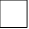 